                                                                                                                                         № 36  06 СЕНТЯБРЯ 2021 г.  30.08.2021г. № 114РОССИЙСКАЯ ФЕДЕРАЦИЯИРКУТСКАЯ ОБЛАСТЬНИЖНЕУДИНСКИЙ РАЙОНДУМАЗАРЕЧНОГОМУНИЦИПАЛЬНОГО ОБРАЗОВАНИЯРЕШЕНИЕО НАЗНАЧЕНИИ ПУБЛИЧНЫХ СЛУШАНИЙ ПО РАССМОТРЕНИЮ ПРОЕКТА РЕШЕНИЯ ДУМЫ «О ВНЕСЕНИИ ИЗМЕНЕНИЙ И ДОПОЛНЕНИЙ В УСТАВ ЗАРЕЧНОГО МУНИЦИПАЛЬНОГО ОБРАЗОВАНИЯ»В соответствии со статьями 28, 44 Федерального закона от 06.10.2003 г. № 131-ФЗ «Об общих принципах организации местного самоуправления в Российской Федерации», руководствуясь статьями 17, 33, 45, 48 Устава Заречного муниципального образования, Дума Заречного муниципального образования РЕШИЛА:1. Одобрить прилагаемый проект решения Думы «О внесении изменений и дополнений в Устав Заречного муниципального образования».2. Сформировать временную комиссию по подготовке и проведению публичных слушаний в соответствии с Регламентом Думы Заречного муниципального образования.3. Для обсуждения проекта решения Думы Заречного муниципального образования «О внесении изменений и дополнений в Устав Заречного муниципального образования» назначить публичные слушания на 9 сентября 2021 года в 18.00 часов.4. Подготовку и проведение публичных слушаний, оформление их результатов возложить на председателя временной комиссии.5. Местом проведения публичных слушаний определить администрацию Заречного муниципального образования, расположенную по адресу: Иркутская область, Нижнеудинский район, УЛ. Новая, д.1.6. Информировать население Заречного муниципального образования посредством опубликования настоящего решения и проекта решения «О внесении изменений и дополнений в Устав Заречного муниципального образования в «Вестнике Заречного сельского поселения» о времени и месте проведения публичных слушаний, о праве присутствовать и выступать на публичных слушаниях, а также подавать свои предложения по проекту Решения «О внесении изменений и дополнений в Устав Заречного муниципального образования» в администрацию Заречного муниципального образования по адресу: Иркутская область, Нижнеудинский район, УЛ. Новая, д.1.тел.: 8 92461479117. Результаты публичных слушаний опубликовать в «Вестнике Заречного сельского поселения» в течение 10 дней с момента окончания публичных слушаний.8. Решение вступает в силу со дня опубликования.Глава Заречногомуниципального образования	                                                         А.И.  Романенко  Приложениек решению Думы Заречногомуниципального образованияот  30.08.2021г. № 114 РОССИЙСКАЯ ФЕДЕРАЦИЯИРКУТСКАЯ ОБЛАСТЬНИЖНЕУДИНСКИЙ РАЙОНДУМАЗАРЕЧНОГОМУНИЦИПАЛЬНОГО ОБРАЗОВАНИЯПРОЕКТ РЕШЕНИЯО ВНЕСЕНИИ ИЗМЕНЕНИЙ И ДОПОЛНЕНИЙ В УСТАВ ЗАРЕЧНОГО МУНИЦИПАЛЬНОГО ОБРАЗОВАНИЯВ целях приведения Устава Заречного муниципального образования  в соответствие с действующим законодательством, с учетом изменений, внесенных в Федеральный закон от 06.10.2003г. №131-ФЗ «Об общих принципах организации местного самоуправления в Российской Федерации» Федеральными законами от 30.04.2021 №116-ФЗ, от 26.05.2021 №155-ФЗ, от 11.06.2021 №170-ФЗ, от 01.07.2021 №289-ФЗ, руководствуясь статьями 33, 45, 48 Устава Заречного муниципального образования, Дума Заречного муниципального образования РЕШИЛА:1. Внести в Устав Заречного муниципального образования следующие изменения и дополнения:1.1 В пункте 2 статьи 5 слово «установление» заменить словом «введение».1.2  Часть 4 статьи 13 изложить в следующей редакции:«4. Порядок организации и проведения публичных слушаний определяется  нормативными правовыми актами представительного органа и должен предусматривать заблаговременное оповещение жителей муниципального образования о времени и месте проведения публичных слушаний, заблаговременное ознакомление с проектом муниципального правового акта, в том числе посредством его размещения на официальном сайте органа местного самоуправления в информационно-телекоммуникационной сети "Интернет" или в случае, если орган местного самоуправления не имеет возможности размещать информацию о своей деятельности в информационно-телекоммуникационной сети "Интернет", на официальном сайте субъекта Российской Федерации или муниципального образования с учетом положений Федерального закона от 9 февраля 2009 года N 8-ФЗ "Об обеспечении доступа к информации о деятельности государственных органов и органов местного самоуправления" (далее в настоящей статье - официальный сайт), возможность представления жителями муниципального образования своих замечаний и предложений по вынесенному на обсуждение проекту муниципального правового акта, в том числе посредством официального сайта, другие меры, обеспечивающие участие в публичных слушаниях жителей муниципального образования, опубликование (обнародование) результатов публичных слушаний, включая мотивированное обоснование принятых решений, в том числе посредством их размещения на официальном сайте.Нормативными правовыми актами представительного органа муниципального образования может быть установлено, что для размещения материалов и информации, указанных в абзаце первом настоящей части, обеспечения возможности представления жителями муниципального образования своих замечаний и предложений по проекту муниципального правового акта, а также для участия жителей муниципального образования в публичных слушаниях с соблюдением требований об обязательном использовании для таких целей официального сайта может использоваться федеральная государственная информационная система "Единый портал государственных и муниципальных услуг (функций)", порядок использования которой для целей настоящей статьи устанавливается Правительством Российской Федерации.1.3 Часть 4.1 статьи 13  изложить в следующей редакции:«4.1. По проектам генеральных планов, проектам правил землепользования и застройки, проектам планировки территории, проектам межевания территории, проектам правил благоустройства территорий, проектам, предусматривающим внесение изменений в один из указанных утвержденных документов, проектам решений о предоставлении разрешения на условно разрешенный вид использования земельного участка или объекта капитального строительства, проектам решений о предоставлении разрешения на отклонение от предельных параметров разрешенного строительства, реконструкции объектов капитального строительства, вопросам изменения одного вида разрешенного использования земельных участков и объектов капитального строительства на другой вид такого использования при отсутствии капитального строительства на другой вид такого использования при отсутствии утвержденных правил землепользования и застройки проводятся публичные слушания или общественные обсуждения в соответствии с законодательством о градостроительной деятельности."          1.4 Пункт 7 части 2 статьи 28 изложить в следующей редакции:«7) прекращения гражданства Российской Федерации либо гражданства иностранного государства- участника  международного договора Российской Федерации, в соответствии с которым иностранный гражданин имеет право быть избранным в органы местного самоуправления, наличия гражданства (подданства) иностранного государства либо вида на жительство или иного документа, подтверждающего право на постоянное проживание на территории иностранного государства граждан Российской Федерации либо иностранного гражданина, имеющего право на основании международного договора Российской Федерации быть избранным в органы местного самоуправления, если иное не предусмотрено международным договором Российской Федерации.»1.5  Пункт 8 части 1 статьи 33 изложить в следующей редакции:«8) прекращения гражданства Российской Федерации либо гражданства иностранного государства- участника международного договора Российской Федерации, в соответствии с которым иностранный гражданин имеет право быть избранным в органы местного самоуправления, наличия гражданства (подданства) иностранного государства либо вида на жительство или иного документа, подтверждающего правона постоянное проживание на территории иностранного государства граждан Российской Федерации либо иностранного гражданина, имеющего право на основании международного договора Российской Федерации быть избранным в органы местного самоуправления, если иное не предусмотрено международным договором Российской Федерации;»         1.6  Часть 3 статьи 33 изложить в следующей редакции:«3. В случае досрочного прекращения полномочий главы муниципального образования либо применения к нему по решению суда мер процессуального принуждения в виде заключения под стражу или временного отстранения от должности его полномочия временно исполняет должностное лицо администрации или депутат Думы». 2. В порядке, установленном Федеральным законом от 21.07.2005 № 97-ФЗ «О государственной регистрации Уставов муниципальных образований», предоставить муниципальный правовой акт о внесении изменений в Устав Заречного муниципального образования на государственную регистрацию в Управление Министерства юстиции Российской Федерации по Иркутской области в течение 15 дней.3. Главе Заречного муниципального образования опубликовать муниципальный правовой акт Заречного муниципального образования после государственной регистрации в течение 7 дней и направить в Управление Министерства юстиции Российской Федерации по Иркутской области сведения об источнике и о дате официального опубликования (обнародования) муниципального правового акта Заречного муниципального образования для включения указанных сведений в государственный реестр уставов муниципальных образований Иркутской области в10-дневный срок.4. Настоящее решение вступает в силу после государственной регистрации и опубликования в «Вестнике Заречного сельского поселения».Глава Заречногомуниципального образования                                                      А.И. Романенко        ЗАРЕЧНОГОСЕЛЬСКОГО  ПОСЕЛЕНИЯ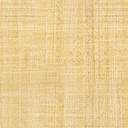 